Supplementary online table 1. Baseline characteristicsCARE, Catheter Reminder and Evaluation; SD, standard deviationSupplementary Figure 1. Catheter Reminder and Evaluation rubber stamp template.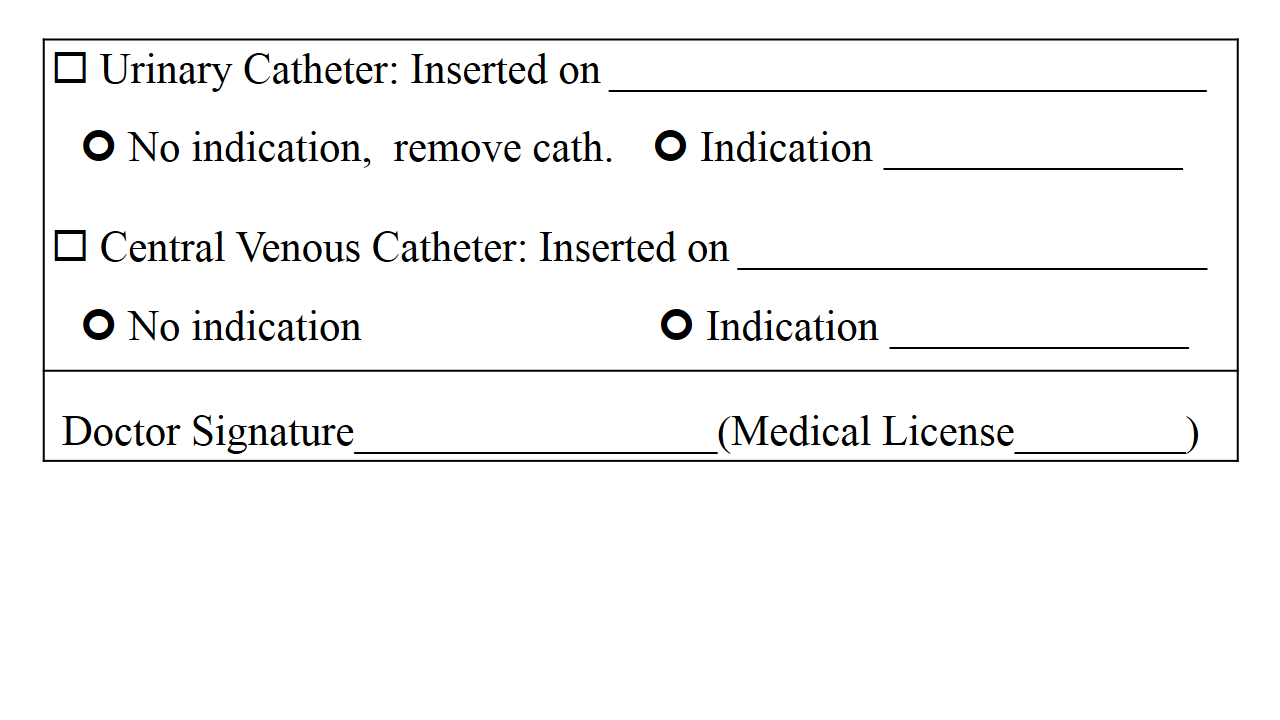 Supplementary Figure 2. Compliance of ward nurses and responsible physicians to the Catheter Reminder and Evaluation program. Appropriate urinary catheter use included 1) removing catheter when it is no longer needed and 2) retaining catheter when an appropriate indication (based on Healthcare Infection Control Practices Advisory Committee guidelines for preventing catheter-associated urinary tract infections 2009) is documented. 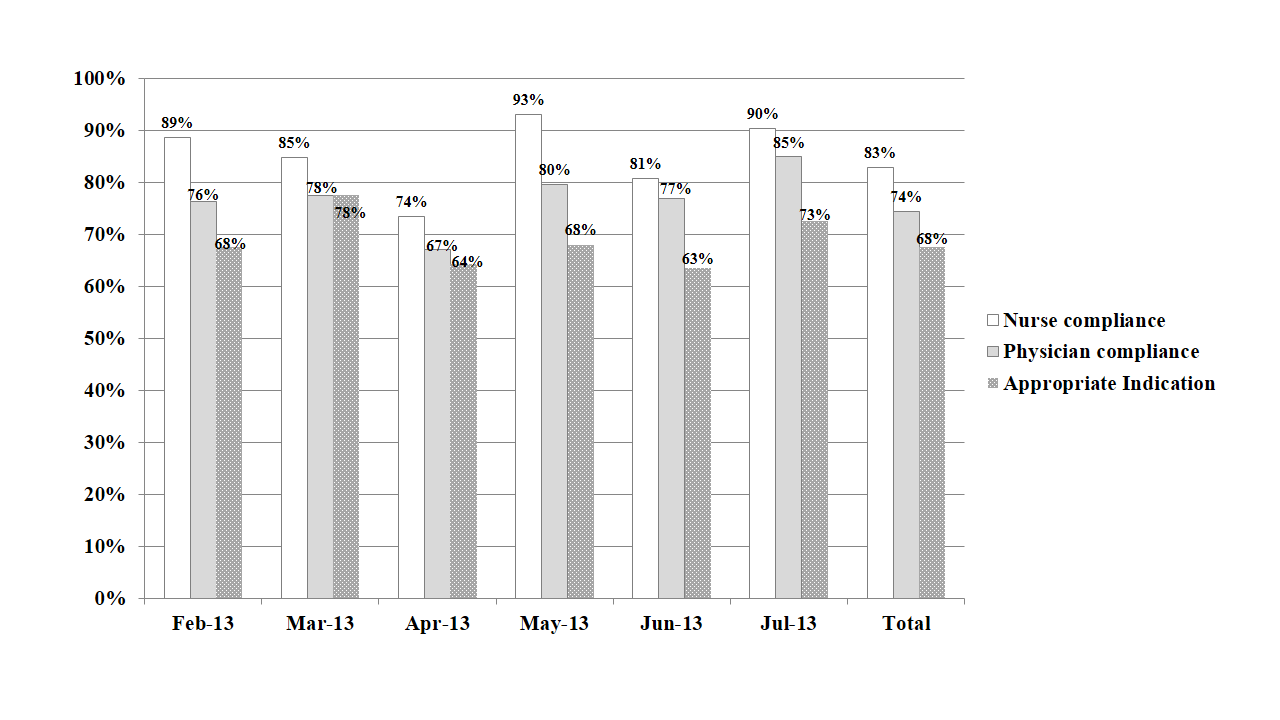 VariablesCARE (n=433)Control (n=441)P-valueMean age (year), mean±SD61.5±18.661.4±17.90.93Female gender 284 (65.6%)277 (62.8%)0.39Previous hospitalization in 3 months 152 (35.1%)157 (35.6%)0.88Transfer statusNo391 (90.3%)398 (90.3%)0.96Hospital37 (8.6%)37 (8.4%)0.96Long term care facility4 (0.9%)4 (0.9%)0.96Unknown1 (0.2%)2 (0.4%)0.96Underlying diseases406 (93.8%)409 (92.7%)0.55Diabetes mellitus 146 (33.7%)144 (32.6%)0.74Hypertension 236 (54.5%)249 (56.5%)0.56Cerebrovascular disease 85 (19.6%)78 (17.7%)0.46Pulmonary disease 54 (12.5%)53 (12.0%)0.84Cardiovascular disease 117 (27.0%)128 (29.0%)0.51Renal disease 67 (15.5%)54 (12.2%)0.17Liver disease 84 (19.4%)83 (18.8%)0.83Non-malignant hematologic disease 61 (14.1%)68 (15.4%)0.58Hematologic malignancy 17 (3.9%)17 (3.8%)0.96Solid malignancy 76 (17.5%)67 (15.2%)0.35Post-organ transplantation 3 (0.7%)11 (2.5%)0.03Neutropenia 8 (1.8%)12 (2.7%)0.39HIV infection10 (2.3%)17 (3.8%)0.19Recent use of immunosuppressive agents 46 (10.6%)49 (11.1%)0.82Previous catheter use (in the past 90 days)Nasogastric tube 35 (8.1%)28 (6.4%)0.32Gastrostomy tube 9 (2.1%)8 (1.8%)0.78Urinary catheter 49 (11.3%)50 (11.3%)0.61Central venous catheter 12 (2.8%)10 (2.3%)0.63Others 23 (5.3%)20 (4.5%)0.60